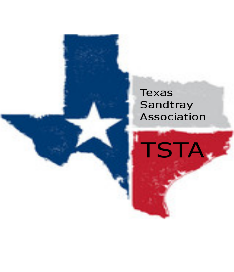  Executive Team & Officers in Attendancex	Raquel Sadler, President		x	Sheri Shulenberger, Secretaryx	Salina Loriaux, President-Elect	x	Melissa Fleming, Public Relationsx	Karen Burke, Past-President		x	Amanda Robinson, Executive Director						x	Michelle Beyer, Conference Committee CoordinatorFinancial update: $5, 034.07 Website update: 169 hits down 49%; 2 new down 33%Conference RecapConference profit & loss: Income: $2,550.00; Expenses: $3,882.28; Total loss: ($1,332.28)Evaluation feedback from attendees: Overwhelmingly positiveTSTA address: Address needs to change since it was at Karen’s business; discussed an option of a registered agent to handle the mail and forward to Amanda.General updates and next meeting TBD for November: Approved provider for APT CE evaluation not in compliance; Amanda to correct and resubmit. Next TSTA meeting set for Friday, November 12, 2021 @ 10:30am via Zoom.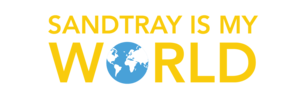 